®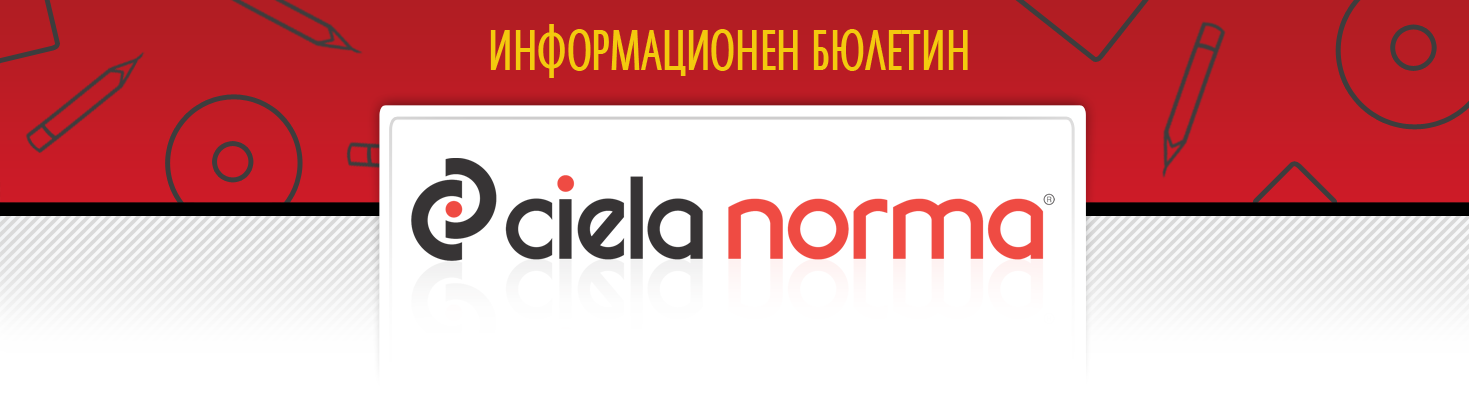 19.07.2019 г.Сиела Норма АДбул. Владимир Вазов 9, София 1510Тел.: + 359 2 903 00 00http://www.ciela.netБЕЗПЛАТЕН ДОСТЪП ДООФИЦИАЛЕН РАЗДЕЛ НА ДЪРЖАВЕН ВЕСТНИКhttp://www.ciela.net/svobodna-zona-darjaven-vestnikНОРМИАКЦЕНТИ - Държавен вестник, бр. 56 от 2019 годинаИзменен и допълнен е Законът за устройството на Черноморското крайбрежие. Създава се възможност за предварително изпълнение на заповедите на министъра на туризма, с които се нарежда провеждането на търгове с тайно наддаване за отдаване под наем на обекти - изключителна държавна собственост, представляващи морски плажове, и заповедите за определяне на спечелили проведените търгове. Въвежда се забрана за поставяне на плажни принадлежности и палатки, а също и преминаването, паркирането и престоя на пътни превозни средства, ремаркета и полуремаркета, върху дюни, попадащи в границите на зона "А", зона "Б" или в урбанизираните територии на населените места след границите на зона "А", освен в случаите на разрешено строителство.Изменен и допълнен е Законът за приватизация и следприватизационен контрол. Актуализира се списъкът на търговските дружества с повече от 50 на сто държавно участие в капитала или обособени части от тях, поради преименуването на част от тях.Обнародвано е Постановление № 173 от 11 юли 2019 г. Правителството одобри допълнителни разходи в размер на 12,5 млн. лв. за проектно финансиране на българската наука чрез Фонд "Научни изследвания". С осигуряването на допълнителните средства ще се гарантира устойчивостта на финансирането на конкурсен принцип. Ще се насърчат насочените и чистите фундаментални научни изследвания, ще се подпомогне българската научна периодика. Допълнителното финансиране ще позволи да се подпомогнат и проекти по двустранно научно-техническо сътрудничество в системата на висшето образование и науката в България.Обнародвано е Постановление № 174 от 11 юли 2019 г. Разплащат се извършени разходи за престой и ползване на дейности и услуги в базите на "Профилактика, рехабилитация и отдих" ЕАД от правоимащи лица по Закона за военноинвалидите и военнопострадалите.Обнародвано е Постановление № 175 от 11 юли 2019 г. Кабинетът гласува средства в размер до 244 000 лв. за изграждане на информационни системи в Комисията за публичен надзор над регистрираните одитори.Обнародвано е Постановление № 176 от 11 юли 2019 г. Министерският съвет одобри допълнителни разходи по бюджета на Министерството на външните работи за 2019 г. в размер на 1 906 834 лв. за плащания към Механизма за бежанците в Турция.Обнародвано е Постановление № 177 от 11 юли 2019 г. Малко над 3,5 млн. лв. са отделени за предприемане на допълнителни мерки и действия по отношение на предотвратяване разпространението на заболяването Африканска чума по свинете в Република България.Изменена и допълнена е Наредбата за административното обслужване. Разписва се възможността за създаване на стандартизирани образци на заявления за административните услуги, които се предоставят от административните органи, от лицата, които осъществяват публични функции, както и от организациите, които предоставят обществени услуги.Допълнено е Постановление № 91 от 2001 г. Забраните върху продажбата и доставките на въоръжение и на свързано с него оборудване от Беларус няма да засягат задълженията, произтичащи от договор или споразумение и/или предоставянето на помощ, необходима за поддръжката и безопасността на наличния капацитет в рамките на ЕС.Изменена и допълнена е Наредба № 7 от 2013 г. Създава се възможност за сортоизпитване за различимост, хомогенност и стабилност от Изпълнителна агенция по сортоизпитване, апробация и семеконтрол на сортове земеделски растителни и зеленчукови видове в съответствие с актуализирани протоколи на Службата на Общността за сортовете растения за отделни култури или сортоизпитване на култури, включени в протоколи на Службата. Също така, при сортоизпитване на земеделски растителни и зеленчукови видове ще се прилагат новите методики, които са включени за отделни видове в общностното право.Обнародвана е Наредба № 6 от 9 юли 2019 г. С нея се определят редът и условията за провеждане на диагностика, профилактика и контрол на заразни болести на дихателната система - варицела, епидемичен паротит, коклюш, менингококова болест, инвазивна (менингококов менингит и сепсис), морбили, рубеола и скарлатина.АКЦЕНТИ - Държавен вестник, бр. 57 от 2019 годинаОбнародвано е Постановление № 179 от 15 юли 2019 г. Осигуряват се допълнително по една щатна бройка в областните администрации в област Кърджали и Софийска област, които предоставят най-активно услугата за легализация на чуждестранни публични актове. Допълнителните бройки са за сметка на намаляване на числеността на Министерството на външните работи с две щатни бройки. Възлагат се и функции на отдел "Административна и регионална координация" в администрацията на Министерския съвет във връзка с централизираното поддържане на система за легализация на документи.Обнародвана е Наредба № 3 от 10 юли 2019 г. С нея се уреждат редът за идентифициране, деклариране и предоставяне на статут на обекти като недвижими културни ценности, редът за определяне на временни режими за опазване на декларираните обекти на недвижимото културно наследство и на режимите за опазване на недвижимите културни ценности, дейността на междуведомствената комисия, определянето на класификацията и категорията на недвижимите културни ценности, както и редът за достъп до Националния публичен регистър на недвижимите културни ценности, и за подлежащите на вписване обстоятелства в него. Изменена и допълнена е Наредба № 16 от 1999 г. Актуализира се срокът, след изтичането на който се прилагат изискванията на наредбата по отношение на инсталациите за товарене или разтоварване на бензини в терминалите, относно конструирането и експлоатацията на подвижни цистерни за превоз на бензини и относно съоръженията за зареждане на инсталациите за съхранение на бензини.Изменени и допълнени са Правилата за балансиране на пазара на природен газ. Урежда се възможност за търгуване между ползвателите на мрежата и операторите на платформа за търговия, управлявана от оператор на съответната платформа. Разписват се механизъм и условия за осъществяване на сделките чрез платформата.Изменени и допълнени са Правилата за търговия с природен газ. Актуализират се методите за осъществяване на комуникация между ползвателите и търговците, включително чрез издаването на електронни удостоверителни документи.АКТУАЛНОПРЕДСТОЯЩО ОБНАРОДВАНЕ В ДЪРЖАВЕН ВЕСТНИК:ИНТЕРЕСНО20 юлиМеждународен ден на шахматаСв. прор. Илия. Празнуват: Илия, Илиана, Илиан, Илко, Илка и др.22 юлиСв. мироносица и равноапостолна Мария Магдалина. Възвръщане мощите на св. свщмчк Фока. Празнуват: Магдалена, Магда, Миглена и др.25 юлиУспение на св. Анна. Св. дякониса Олимпиада и Евпраксия девица Тавенска. Празнуват: Анна, Анка, Ани, Анани, Яна, Янула, Янина, Блага, ДобриЗАБАВНО***Разпит в полицията.- Познат ли ви е този пистолет?- Да, познат ми е.- Охо, ще си признаеш ти! И откъде ти е познат?- Ами вече осми ден ми го показвате. ***РЕДАКЦИЯГлавен редактор: Валентина СавчеваОтговорен редактор: Сузана ГеоргиеваБезотговорен редактор: Веселин ПетровЕлектронна поща: ciela@ciela.comБрой абонати към 5 април 2018 г. - 3385*** " Най-трудно е да се отговори на въпрос, на който отговорът е очевиден!"Намерете отговорите на всички въпроси със Ciela!***Народно събрание- Закон за изменение и допълнение на Закона за здравето - Закон за изменение и допълнение на Закона за посевния и посадъчния материал- Закон за изменение и допълнение на Закона за българските лични документи- Закон за изменение и допълнение на Закона за пътищатаПредстоящо обнародванеМинистерски съвет- Постановление № 181 от 18 юли 2019 г. за изменение и допълнение на Наредбата за управление на минните отпадъциПредстоящо обнародванеМинистерство на отбранатаИнструкция № И-4 от 4 юли 2019 г. за условията, реда и процедурите за организиране на работата на административните структури в Министерството на отбранатаПредстоящо обнародванеМинистерство на здравеопазванетоНаредба за изменение и допълнение на Наредба № 1 от 2015 г. за придобиване на специалност в системата на здравеопазванетоПредстоящо обнародванеМинистерство на икономиката- Правилник за изменение на Устройствения правилник на Центъра на промишлеността на Република България в Москва, Руска федерация- Наредба № РД-04-2 от 16 юли 2019 г. за реда и условията за водене на регистър на лицата, осъществяващи икономически дейности, свързани с нефт и продукти от нефтен произходПредстоящо обнародване